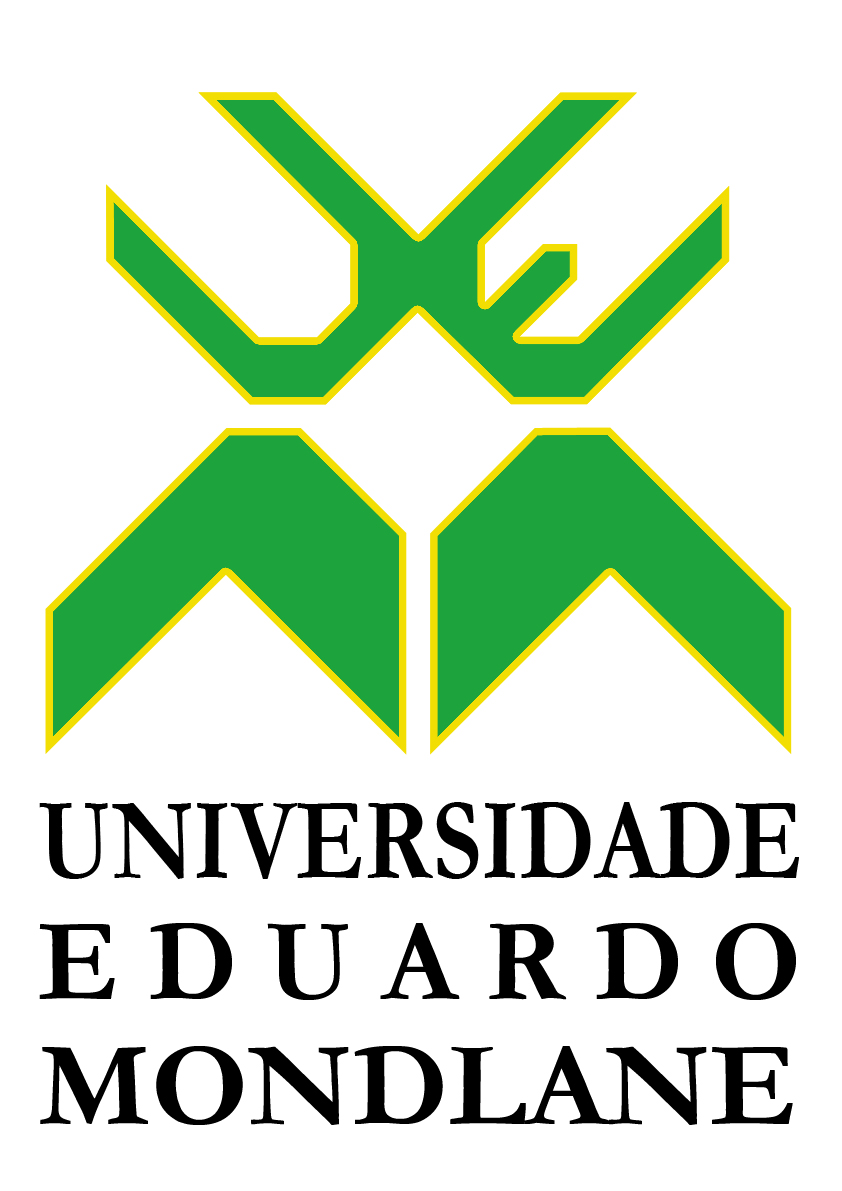 RELATÓRIO DA UNIDADE CURRICULARFaculdade/Escola/Centro________________________________ Departamento de _______________________  1. Identificação da UCCurso: __________________________				Nível: _______Nome da Unidade Curricular:__________________________Regime: _____________ Ano Lectivo:_________________Semestre:________Departamento:______________________ Secção:___________________Docente regente:_______________		Categoria:___________________Outros docentes:_______________		Categoria:___________________Monitores:______________________                 Técnicos:_____________________________Total de horas de Contacto:____________ Total de horas de contacto semanal:__________Total de horas de estudo independente___________________________Créditos:_____________                                               Horário: _____________________2. Objetivos Gerais da UC e Resultados de Aprendizagem 3. Grau de cumprimento do calendário de aulas4. Processo de ensino -  Aprendizagem e de AvaliaçãoMétodos de ensino planificados e realizados:_____________________________________________Avaliações planificadas e realizadas:____________________________________________________5. Aproveitamento dos estudantes 6. Classificações dos estudantes aprovados7. Assiduidade dos estudantes Assiduidade dos estudantes por tipologia de aula 8. Bibliografia usada8.1 Bibliografia básica8.2 Bibliografia Complementar9. Avaliação da unidade curricularComentários aos resultados dos inquéritos de avaliação da UC e dos docents dos estudantes Comentários ao programa, aos resultados da unidade curricular e funcionamento da unidade curricular.Pontos fortes (boas práticas) e fracos (constrangmentos e problemas encontrados)Propostas e perspectivas de melhorias 
Observações gerais: ________________________________________________________Assinatura do Docente Regente: _________________________ Data: _____/_____/_____ Assinaturas dos Restantes Docentes: ________________________ Data: _____/_____/_____No. da aula ou avaliaçãoData planificadaTema da aulaTipo de aula ou avaliação (prática, etc). Data realizada Observações...TotalTipo de aulaNúmero de horas planificadas (totais por semestre)Número de horas leccionadas% de realizaçãoAula TeóricaAula Teórica-PráticaAula Prática/LaboratorialSeminárioTrabalho de CampoOutras (especifique)TotalNo.%Número de estudantes inscritosNúmero de estudantes avaliadosNúmero de estudantes excluídosNúmero de estudantes dispensadosNúmero de estudantes aprovados exame normalNúmero de estudantes reprovados exame normalNúmero de estudantes aprovados exame recorrênciaNúmero total de estudantes aprovados (dispensados mais aprovados nos 2 exames)Número total de estudantes reprovados (nos dois exames)Número de estudantes desistentesNúmero de estudantes que anularam inscriçãoMáxima média  MedianaMínimaClassificaçãoNúmero de estudantes médio presentesNúmero de estudantes médio presentesNúmero de estudantes médio presentes% média de presenças (em relação ao número de estudantes inscritosMínimoMáximoMédia% média de presenças (em relação ao número de estudantes inscritosAula TeóricaAula Teórica-Prática Aula Prática e Laboratorial Seminário Trabalho de Campo Outras (especificar)Total